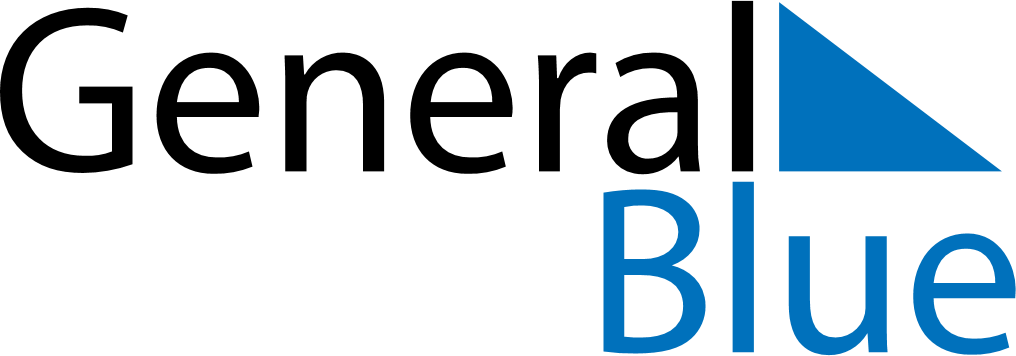 Quarter 1 of 2027 AlbaniaQuarter 1 of 2027 AlbaniaQuarter 1 of 2027 AlbaniaQuarter 1 of 2027 AlbaniaQuarter 1 of 2027 AlbaniaQuarter 1 of 2027 AlbaniaQuarter 1 of 2027 AlbaniaJanuary 2027January 2027January 2027January 2027January 2027January 2027January 2027January 2027January 2027SUNMONMONTUEWEDTHUFRISAT123445678910111112131415161718181920212223242525262728293031February 2027February 2027February 2027February 2027February 2027February 2027February 2027February 2027February 2027SUNMONMONTUEWEDTHUFRISAT11234567889101112131415151617181920212222232425262728March 2027March 2027March 2027March 2027March 2027March 2027March 2027March 2027March 2027SUNMONMONTUEWEDTHUFRISAT1123456788910111213141515161718192021222223242526272829293031Jan 1: New Year’s DayMar 28: Catholic EasterJan 2: New Year HolidayMar 29: Catholic EasterMar 2: League of Lezhë dayMar 7: Teacher’s DayMar 8: Mother’s DayMar 9: End of Ramadan (Eid al-Fitr)Mar 14: Summer DayMar 15: Summer Day (substitute day)Mar 22: Sultan Nevruz’s Day